ПРАКТИЧЕСКОЕ  ЗАНЯТИЕ  3Задача 11.Определить максимальную амплитуду прямого падения напряжения, возникающего на диоде при его включении в схеме с RL-нагрузкой (R = 10 Ом, L = 2 мГн), если известно, диод переключается перепадом напряжения ег с 0 до 100 В. Паразитная индуктивность выводов диода Lвн = 20 нГн.Задача 12.Определить длительность переходного процесса включения диода на RL-нагрузку при значении собственной постоянной времени диода эфф = 100 нс. Значение сопротивления внешней цепи R = 20 Ом, индуктивность внешней цепи составляет L = 200 нГн, 2 мГн и 20 мГн.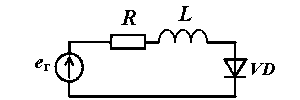 Задача 13.Определить максимальную амплитуду обратного напряжения, возникающего на диоде при его переключении в схеме с RL-нагрузкой (R = 10 Ом, L = 2 мГн), если известно, что диод переключается перепадом напряжения ег с 50 В до -50 В. Известно, что при обратном напряжении -20 В значение барьерной емкости Сб = 20 нФ. Контактная разность потенциалов p-n-перехода равна 0,7 В, p-n-переход считать плавным.Методические указания к решению задачиНапряжение на диоде при его выключении в схеме с RL-нагрузкой при условии  подчиняется закону				(1)где ; I2 = |Е2/R|; , время t отсчитывается с момента окончания процесса рассасывания.Очевидно, что при sin(t+)=-1 мгновенное значение напряжения на диоде превышает входное напряжение -Е2. Следовательно, необходимо найти минимум функции (1) – решить уравнение sin(t+)=-1 относительно t, и, подставив найденные значения t в выражение (1), найти минимальное значение uд. Домашнее заданиеДля подготовки к занятию 6 по [1, § 2.2] изучить, как связана мощность, рассеиваемая в диоде, с длительностями переходных процессов.Задача 14.Определите мощность потерь в диоде, если он переключается из проводящего состояния в непроводящее (и наоборот) перепадом напряжений с Ег1 = 10 В до Ег2 = -10 В (и наоборот). Частота переключения диода f = 10 кГц, скважность импульсов напряжения eг Q = 2, сопротивление внешней цепи R = 10 Ом, падение напряжения на диоде в прямом направлении в импульсном режиме Uпр.и = 1 В, сопротивление утечки диода 100 кОм, время жизни носителей в базе диода эфф = 10 нс, значение барьерной емкости p-n-перехода диода при обратном напряжении 100 В Сб = 10 пФ. Контактная разность потенциалов p-n-перехода равна 0,6 В, p-n-переход считать плавным.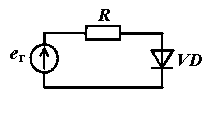 Пример решения. Мощность потерь в диоде, работающем в ключевом режиме, можно рассчитать по формуле, (1)где Pпр, Pпркл и Pобр – соответственно составляющие мощности потерь в прямом направлении, при переключении и в обратном направлении; T – период следования импульсов; Iпр – ток диода в прямом направлении; Uпр.и – падение напряжения на диоде в прямом направлении; tи – длительность импульса; Eг2 – запирающее внешнее напряжение, прикладываемое к диоду в обратном направлении; Qвос – заряд восстановления диода (справочный параметр); Iут – ток утечки, протекающий через диод в обратном направлении; tрас – время рассасывания при переключении диода из прямого направления в обратное; tсп – время спада первоначально большого обратного тока диода Iобр до значения Iут при переключении.На рисунке приведены схема и временные диаграммы, поясняющие переходные процессы в диоде.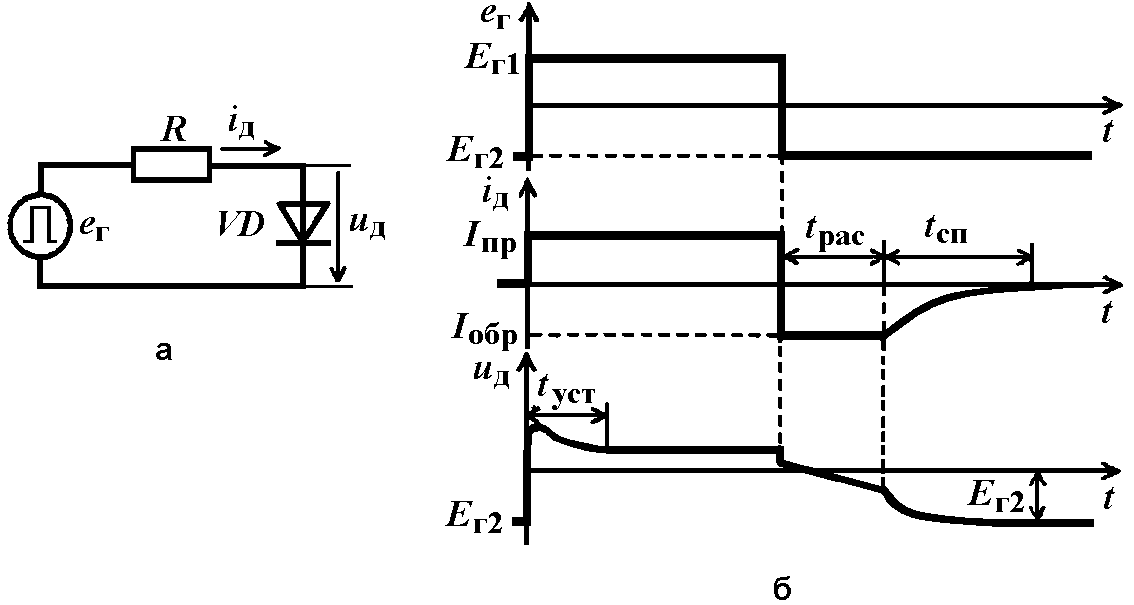 Схема диодного ключа (а) и временные диаграммы процессов в диоде (б)Период следования импульсов T найдем из частоты переключения f:Ток, протекающий через диод в прямом направлении, в соответствии с законом Ома Длительность импульса определяется скважностью следования импульсов какЗаряд восстановления диода Qвос обычно приводится в справочных данных на диод для разных значений протекающего прямого тока. В случае быстрого перепада тока, характерного для чисто активной нагрузки (как в нашей задаче), можно считать, чтоQвос ≈ Iпр τэфф = 0,9·10·10–9 = 9·10–9 Кл.Поскольку ток, протекающий через диод в обратном направлении, определяется главным образом сопротивлением утечки (поэтому он часто и называется током утечки), найдем его какВремя рассасывания при переключении диода из прямого направления в обратное при чисто активной нагрузке можно определить по следующей формуле:,в которой величину обратного тока в момент переключения можно достаточно точно определить какТогдаЭтап спада обратного тока при переключении диода сопровождается зарядом барьерной емкости p-n-перехода диода от первоначально нулевого напряжения до обратного напряжения Ег2. Вследствие этого длительность этапа спада tсп можно оценить как время заряда барьерной емкости Сб. Поскольку Сб заряжается от внешнего источника eг через сопротивление R, длительность экспоненциального процесса заряда определяется постоянной времени τ = RCб. Известно, что экспоненциальный процесс можно считать практически завершенным, если прошло время (3…5)τ. Тогдаtсп ≈ 3RCб.При расчете tсп необходимо помнить, что барьерная емкость p-n-перехода диода не является неизменной величиной, а зависит от прикладываемого к переходу внешнего напряжения. Поэтому сначала необходимо найти усредненное по диапазону изменения напряжения значение емкости Сб.ср и уже его подставлять в выражение для tсп.,			        (2)где Сб1 – значение барьерной емкости при обратном напряжении на p-n-переходе U1; U2 – вторая граница диапазона обратных напряжений на p-n-переходе; φ0 – контактная разность потенциалов; n = 2 для резких p-n-переходов и n = 3 для плавных переходов.В нашей задаче значение барьерной емкости приведено при обратном напряжении 100 В, которое не является одной из границ диапазона действующих в схеме обратных напряжений (0 и 10 В). Поэтому сначала необходимо найти значение Сб при одном из этих двух напряжений. Для этого воспользуемся выражением, описывающим зависимость Cб от обратного напряжения:,					 (3)где Сб.А – значение барьерной емкости при обратном напряжении UA; Cб.В – значение барьерной емкости при обратном напряжении UВ.Подставив данные нашей задачи, получим значение барьерной емкости, например, при нулевом напряжении на p-n-переходе:Теперь можно найти усредненное по диапазону обратных напряжений (0…10 В) значение барьерной емкости, а из него – время спада обратного тока диода:tсп ≈ 3·10·27·10–12 = 0,81·10–9 с.Подставим все найденные величины в выражение для мощности потерь в диоде (1):Заметим, что главными составляющими мощности потерь в диоде у нас получились потери в проводящем состоянии (прямом направлении) и потери на переключение; потерями в непроводящем состоянии (обратном направлении) можно было пренебречь. Так обычно и бывает на практике. Тем не менее, расчет времен tрас и tсп в ряде случаев является необходимым, так как позволяет судить о времени, в течение которого диод, хоть и кратковременно, теряет свои выпрямительные свойства (способность не пропускать ток в обратном направлении).Задача 15.Определите общую мощность потерь в диоде, работающем в ключевом режиме на R-нагрузку, если он переключается из проводящего состояния в непроводящее и наоборот перепадом напряжений с Ег1 = 100 В до Ег2 =                  -100В. Частота переключения 20 кГц, скважность импульсов Ег Q = 3, сопротивление внешней цепи 10 Ом, падение напряжения на диоде в прямом направлении 0,8 В, сопротивление утечки диода 100 кОм, заряд обратного восстановления диода Qвос = 50 нКл. При расчете потерь в непроводящем состоянии считать, что длительность закрытого состояния диода намного больше времени выключения.Домашнее заданиеДля подготовки к занятию 7 по [1, § 3.1] изучить, как связаны максимальные параметры биполярного транзистора с внешними напряжениями.